PŘÍLOHOVÁ ČÁSTPŘÍLOHA 1 – Internetové odkazy na meta-data, datové zdroje a ostatní důležité zdroje1. Meta-data úlohy GBARD – zdroj Eurostat Adresa:http://ec.europa.eu/eurostat/cache/metadata/en/gba_esms.htm2. Datový zdroj (Eurostat) Adresa: https://ec.europa.eu/eurostat/web/science-technology-innovation/overview3. Datový zdroj – OECD (EN)Adresa: https://data.oecd.org/innovation-and-technology.htm#profile-Research%20and%20development%20%28R&D%29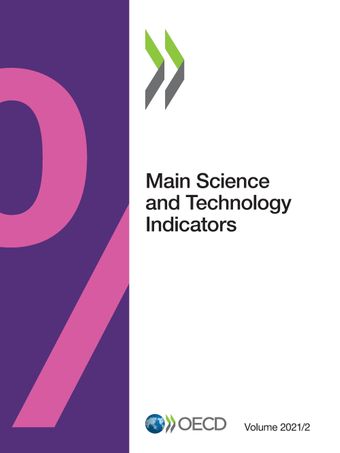 4. Publikace: OECD Science, Technology and Industry Scoreboard (EN)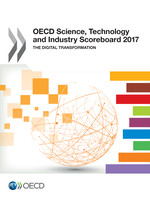 https://www.oecd.org/sti/scoreboard.htm5. Státní rozpočet ČR – prostředky na výzkum a vývoj Adresa: https://vyzkum.gov.cz/FrontClanek.aspx?idsekce=6096. Veřejně přístupná databáze Informační systém výzkumu, vývoje, inovacíAdresa: https://www.isvavai.cz/  PŘÍLOHA 2 – Výstupy ČSÚ za oblast statistik vědy, technologií a inovacíWebové stránky:Výzkum a vývojhttps://www.czso.cz/csu/czso/statistika_vyzkumu_a_vyvojeStátní rozpočtové výdaje na výzkum a vývojhttps://www.czso.cz/csu/czso/statni-rozpoctove-vydaje-na-vyzkum-a-vyvojDaňová podpora výzkumu a vývoje v podnikatelském sektoruhttps://www.czso.cz/csu/czso/danova-podpora-vyzkumu-a-vyvojeSpecialisté ve vědě a technicehttps://www.czso.cz/csu/czso/specialiste-v-oblasti-vedy-a-techniky-a-jejich-mzdyInovacehttps://www.czso.cz/csu/czso/statistika_inovaciPatentyhttps://www.czso.cz/csu/czso/patentova_statistikaLicencehttps://www.czso.cz/csu/czso/licenceHigh-tech technologiehttps://www.czso.cz/csu/czso/vyspele_technologiePublikace:Publikace ČSÚ jsou volně dostupné na příslušných odkazech, nebo si je lze zakoupit v prodejně ČSÚ či prostřednictvím adresy: objednavky@czso.cz      Ukazatele výzkumu a vývoje – 2022; Kód 211002-23https://www.czso.cz/csu/czso/ukazatele-vyzkumu-a-vyvoje-2022  Přímá veřejná podpora výzkumu a vývoje v České republice – 2021; Kód: 211001-22https://www.czso.cz/csu/czso/prima-verejna-podpora-vyzkumu-a-vyvoje-2021 Daňová podpora výzkumu a vývoje v České republice – 2021; Kód: 211003-23https://www.czso.cz/csu/czso/neprima-verejna-podpora-vyzkumu-a-vyvoje-2021  Licence na předměty průmyslového vlastnictví - 2022; Kód: 213002-23https://www.czso.cz/csu/czso/licence-na-predmety-prumysloveho-vlastnictvi-sqer0w0tg4Ostatní publikace obsahující kapitoly z oblasti VTI:Statistická ročenka České republiky 2022 - Kapitola 23. Věda, výzkum a inovace; Kód: 320198-22https://www.czso.cz/csu/czso/23-veda-vyzkum-a-inovace-oh06oii5s7Krajské ročenky - Kapitola 19. Věda a výzkumhttps://www.czso.cz/csu/czso/krajske-rocenky#10aVěda, výzkum a informační technologie v mezikrajském srovnání - v období 2007 až 2017https://www.czso.cz/csu/czso/veda-vyzkum-a-informacni-technologie-v-mezikrajskem-srovnani-2017Zaostřeno na ženy a muže 2022 - Kapitola 8. Věda a technologie; Kód: 300002-22https://www.czso.cz/csu/czso/8-veda-vyzkum-a-inovace-vokb3sw3uk Statistika & My – měsíčník Českého statistického úřaduAnalýzy z oblasti vědy a výzkumu: https://www.statistikaamy.cz/statistiky/veda-a-vyzkum/ 